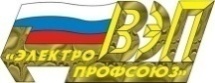 ОБЩЕСТВЕННАЯ ОРГАНИЗАЦИЯ «ВСЕРОССИЙСКИЙ ЭЛЕКТРОПРОФСОЮЗ»(В Э П)Ленинский проспект, д.42., Москва, 119119  Тел.: 8 (495) 938-83-78, факс: 8 (495) 930-98-62http://www.elprof.info   e-mail: elprof@elprof.ru  Уважаемые коллеги!Информируем Вас о том, что во исполнение постановления ЦК ВЭП от 12.04.2018г. № VI-8 «О созыве VII (внеочередного) Съезда Общественной организации «Всероссийский Электропрофсоюз» Президиум ВЭП заочным голосованием принял постановление «О проведении VII (внеочередного) Съезда ВЭП и связанных с ним мероприятий» от 19.04.2018г. № 14-15.Приложение: постановление Президиума ВЭП от 19.04.2018г. № 14-15 (1стр.) Чилин А.В.8 (495) 930-68-7826 апреля 2018 г.     №  02 / 140На №                           от   Руководителям территориальных организаций ВЭП Председатель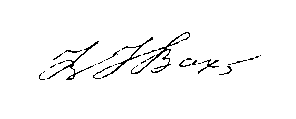 В.Н. Вахрушкин